Р Е Ш Е Н И Е    от 31 марта 2023г.                      рп Усть-Абакан                                   № 12О внесении изменений в Положение «О муниципальном жилищном контроле в муниципальном образовании Усть-Абаканский поссовет», утвержденное решением Совета депутатов Усть-Абаканского поссовета от 24.09.2021г. № 26На основании заключения Министерства по делам юстиции и региональной безопасности Республики Хакасия от 30.12.2022, в соответствии со ст. 29 Устава муниципального образования Усть-Абаканский поссовет,Совет депутатов Усть-Абаканского поссоветаР Е Ш И Л:1. Внести в Положение «О муниципальном жилищном контроле в муниципальном образовании Усть-Абаканский поссовет», утвержденное решением Совета депутатов Усть-Абаканского поссовета от 24.09.2021г. № 26 следующие изменения:приложение 1 к Положению «Индикаторы риска нарушения обязательных требований, используемые для определения необходимости проведения внеплановых проверок при осуществлении администрацией МО Усть-Абаканский поссовет муниципального жилищного контроля в МО Усть-Абаканский поссовет» - исключить.2. Настоящее Решение вступает в силу со дня его официального опубликования.3. Направить настоящее Решение для подписания и опубликования в газете «ПоссФактум» Главе Усть-Абаканского поссовета Н.В. Леонченко.ГлаваУсть-Абаканского поссовета                                                                  Н.В. ЛеонченкоПредседатель Совета депутатовУсть-Абаканского поссовета                                                                  В.В. Рябчевский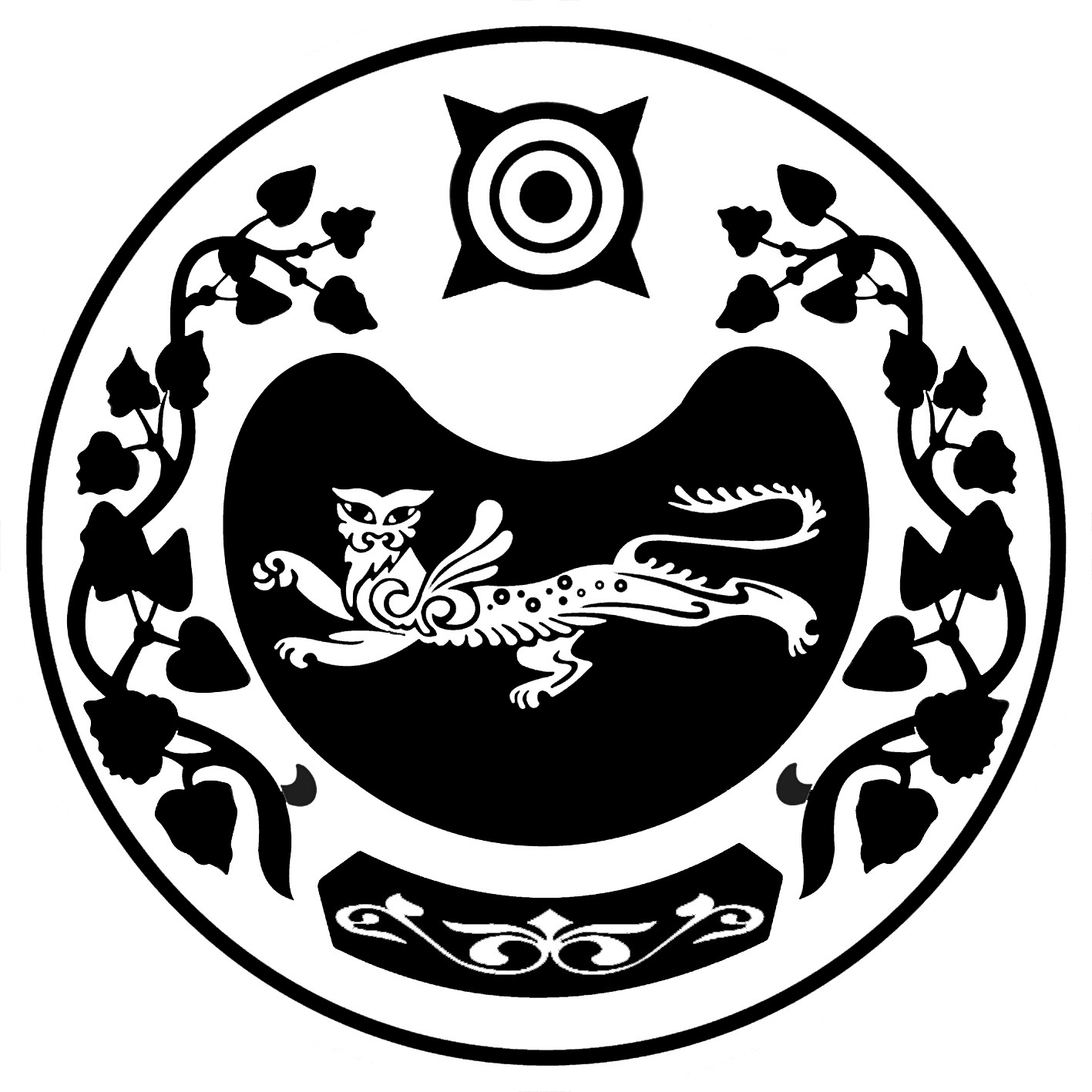 СОВЕТ ДЕПУТАТОВ УСТЬ-АБАКАНСКОГО ПОССОВЕТА